РЕШЕНИЕ24 июня 2022 г.                                                № 8	                                                с. Эсто-АлтайО внесении изменений в Карту градостроительного зонирования Правил землепользования и застройки Эсто-Алтайского сельского муниципального образования Республики КалмыкияВ соответствии со статьей 5.1 Градостроительного кодекса Российской Федерации, пунктом 20 части 1 статьи 14 Федерального закона от 6 октября 2003 года № 131-ФЗ «Об общих принципах организации местного самоуправления в Российской Федерации», с учетом заключения о результатах публичных слушаний от 24 июня 2022 г. по проекту решения Собрания депутатов Эсто-Алтайского сельского муниципального образования Республики Калмыкия «О внесении изменений в карту градостроительного зонирования Правил землепользования и застройки Эсто-Алтайского сельского муниципального образования Республики Калмыкия», Собрание депутатов Эсто-Алтайского сельского муниципального образования Республики Калмыкия решило:1. Внести в Карту градостроительного зонирования Правил землепользования и застройки Эсто-Алтайского сельского муниципального образования Республики Калмыкия, утвержденных решением Собрания депутатов Эсто-Алтайского сельского муниципального образования Республики Калмыкия № 12А от 29 мая 2013 г. «Об утверждении Генерального плана и Правил землепользования и застройки Эсто-Алтайского сельского муниципального образования Республики Калмыкия» изменения в части:- изменения функционального зонирования территории общей площадью 25000 кв.м., расположенной в границах земельного участка с кадастровым номером 08:12:130101:1002, с зоны СХ-1 «сельскохозяйственного назначения» на зону СХ-2 «Зона предназначенные для ведения сельского, дачного и личного подсобного хозяйства».Опубликовать настоящее решение на официальном сайте администрации Эсто-Алтайского сельского муниципального образования Республики Калмыкия в сети «Интернет»: эсто-алтай.рф.Настоящее решение вступает в силу со дня его официального опубликования.Председатель Собрания депутатов Эсто-Алтайского сельского муниципального образования                                                                                 Республики Калмыкия                                                              Н.Ю. ПетроваГлава Эсто-Алтайского сельскогомуниципального образования Республики Калмыкия (ахлачи)                                               А.К. МанджиковХАЛЬМГ ТАҢҺЧИНЭСТО-АЛТАЙСК СЕЛƏНƏМУНИЦИПАЛЬН БYРДЭЦИИНДЕПУТАТНЫРИН ХУРЫГ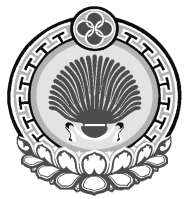 ЭСТО-АЛТАЙСКОЕ СЕЛЬСКОЕМУНИЦИПАЛЬНОЕ ОБРАЗОВАНИЕРЕСПУБЛИКИ КАЛМЫКИЯСОБРАНИЕ ДЕПУТАТОВ359026, Республика Калмыкия, с. Эсто-Алтай, ул. Карла МарксаИНН 0812900527, т. (84745) 98-2-41, e-mail: еsto-аltay@yandex.ru359026, Республика Калмыкия, с. Эсто-Алтай, ул. Карла МарксаИНН 0812900527, т. (84745) 98-2-41, e-mail: еsto-аltay@yandex.ru359026, Республика Калмыкия, с. Эсто-Алтай, ул. Карла МарксаИНН 0812900527, т. (84745) 98-2-41, e-mail: еsto-аltay@yandex.ru